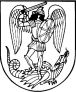 Joniškio rajono savivaldybės
TARYBASPRENDIMASDĖL UŽDAROSIOS AKCINĖS BENDROVĖS „JONIŠKIO VANDENYS“ 2020–2022 METŲ VEIKLOS PLANO PATVIRTINIMO2020 m. rugpjūčio 27 d. Nr. T-168JoniškisVadovaudamasi Lietuvos Respublikos vietos savivaldos įstatymo 16 straipsnio 4 dalimi, Lietuvos Respublikos geriamojo vandens tiekimo ir nuotekų tvarkymo įstatymo 10 straipsnio 1 dalies 6 punktu, 34 straipsnio 4 dalimi, Geriamojo vandens tiekėjų ir nuotekų tvarkytojų veiklos planų rengimo taisyklėmis, patvirtintomis Lietuvos Respublikos aplinkos ministro 2015 m. sausio 8 d. įsakymu Nr. D1-11 ir atsižvelgdama į uždarosios akcinės bendrovės „Joniškio vandenys“ 2020 m. rugpjūčio 12 d. raštą Nr. 438 „Dėl 2020–2022 veiklos plano“, Joniškio rajono savivaldybės taryba  n u s p r e n d ž i a:Patvirtinti uždarosios akcinės bendrovės „Joniškio vandenys“ 2020–2022 metų veiklos planą (pridedama).Savivaldybės meras 								Vitalijus Gailius